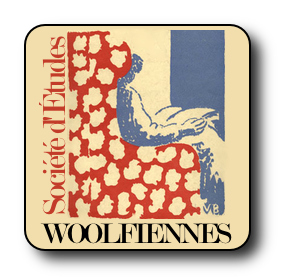 Société d'Études WoolfiennesBulletin d’adhésion*Cotisation annuelle : 25 € (tarif préférentiel de 15 € pour les étudiants)Votre chèque est à libeller à l'ordre de : Société d'Etudes Woolfienneset à envoyer à l'adresse suivante : Adèle Cassigneul24 rue Agathoise31000 ToulouseSi vous n'avez pas la possibilité de payer par chèque d'une banque française, merci de bien vouloir contacter au préalable la trésorière <adele.cassigneul@hotmail.fr> *Nom : ________________________________Prénom : ________________________________Adresse : ________________________________________________________________________________________________Courriel : ________________________________Etablissement de rattachement : ________________________________Statut : ________________________________Axe(s) de recherche : ______________________________________________________________________________________________________________________________________________